Analiza stanu gospodarki odpadami komunalnymi na terenie gminy Kwidzyn za 2018 r.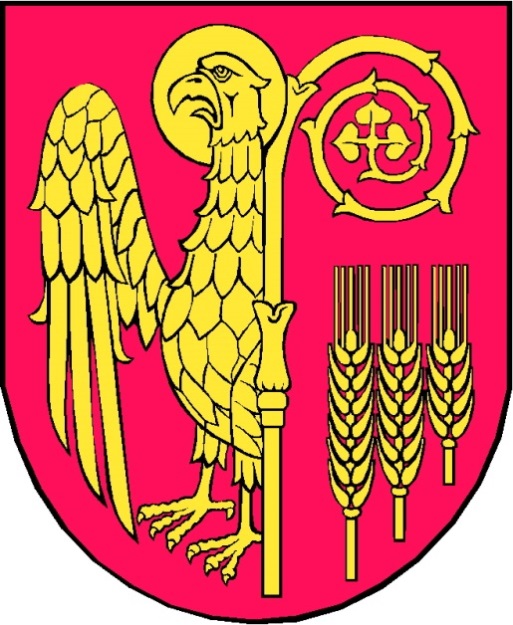 Kwiecień, 2019 r.Podstawa prawna opracowania.Stosownie do dyspozycji art. 9tb ust. 1, 2 i 3 ustawy z dnia 13 września 1996 roku 
o utrzymaniu czystości i porządku w gminach (Dz. U. z 2018 r., poz. 1454 ze zm.) wójt, burmistrz 
lub prezydent miasta sporządza analizę stanu gospodarki odpadami komunalnymi w terminie do dnia 30 kwietnia za poprzedni rok kalendarzowy.Analizę stanu gospodarki odpadami komunalnymi sporządza się na podstawie sprawozdań złożonych przez podmioty odbierające odpady komunalne od właścicieli nieruchomości, podmioty prowadzące punkty selektywnego zbierania odpadów komunalnych oraz rocznego sprawozdania 
z realizacji zadań z zakresu gospodarowania odpadami komunalnymi oraz innych dostępnych danych wpływających na koszty systemu gospodarowania odpadami komunalnymi.Analiza ta podlega publicznemu udostępnieniu na stronie podmiotowej Biuletynu Informacji Publicznej Urzędu Gminy.Charakterystyka Gminy Kwidzyn.Gmina Kwidzyn położona jest w południowej części województwa pomorskiego, w powiecie kwidzyńskim i zajmuje powierzchnię 207 km2. Jest gminą wiejską składającą się z 28 sołectw.Gmina Kwidzyn jest gminą typowo rolniczą, w której występują gleby żyzne, zaliczane 
do klas bonitacyjnych I – IVa, a użytki rolne stanowią tutaj ok. 68 % całkowitej powierzchni. Gmina posiada liczne zabytki i atrakcje turystyczne. Walory turystyczne obszaru znacznie podnosi fakt, iż położona jest ona w zasięgu rejonu turystyki wodnej „Pętla Żuławska”. Obszar ten położony jest na pograniczu dwóch jednostek fizjograficznych: Pojezierza Iławskiego i Doliny Dolnej Wisły. 
W krajobrazie dominują tereny wysoczyzny morenowej falistej oraz niewielkie fragmenty równiny sandrowej. Przez obszar gminy przepływają dwie rzeki Wisła i Liwa. Ponadto na terenie gminy znajdują się także jeziora, z których największe to: jezioro Jeżewo (18,3 ha). Lesistość gminy wynosi 
ok. 21,8 % ogólnej powierzchni. Z form ochrony przyrody ustanowionych na terenie gminy, 
na podstawie ustawy z dnia 16 kwietnia 2004 r. o ochronie przyrody, występują obszary Natura 2000 – Obszar Specjalnej Ochrony Ptaków Dolina Dolnej Wisły, Specjalny Obszar Ochrony Siedlisk Dolna Wisła, Rezerwat Przyrody Kwidzyńskie Ostnice, Obszar Chronionego Krajobrazu Doliny Kwidzyńskiej, Morawski Obszar Chronionego Krajobrazu, Ryjewski Obszar Chronionego Krajobrazu, Sadlinki Obszar Chronionego Krajobrazu, a także pomniki przyrody.System odbioru i zagospodarowania odpadów komunalnych.W okresie od 1 stycznia do 31 grudnia 2018 r. usługi odbioru odpadów komunalnych 
od właścicieli nieruchomości świadczone były przez następujące podmioty, posiadające wpis 
do prowadzonego przez Wójta Gminy Kwidzyn rejestru działalności regulowanej w zakresie odbierania odpadów komunalnych od właścicieli nieruchomości: P.P.H.U. "Gaminex" Mieczysław Bołd;Przedsiębiorstwo Usług Sanitarnych "PUS" Sp. z o.o.W 2018 roku Przedsiębiorstwo Usług Sanitarnych "PUS" Sp. z o.o. świadczyło usługę odbierania 
i zagospodarowania odpadów komunalnych od właścicieli nieruchomości zamieszkałych, w oparciu 
o zawartą z Gminą Kwidzyn umowę. Przedsiębiorstwo to świadczyło również usługi odbierania odpadów komunalnych od właścicieli nieruchomości niezamieszkałych na podstawie indywidualnych umów. P.P.H.U. "Gaminex" Mieczysław Bołd w 2018 roku świadczył wyłącznie usługi odbierania odpadów komunalnych od właścicieli nieruchomości niezamieszkałych na podstawie indywidualnych umów.Odebrane w 2018 roku z terenu gminy Kwidzyn odpady komunalne przekazywane 
były do zagospodarowania do: Regionalnej Instalacji Przetwarzania Odpadów Komunalnych 
(RIPOK)  - Zakładu Utylizacji Odpadów Sp. z o.o. Gilwa Mała 8, 82-500 Kwidzyn, BIOSYSTEM Organizacja Odzysku Opakowań S.A., ul. Wodna 4, 30-556 Kraków, PCB TECH Sp. z o.o., ul. Toruńska 304, 85-880 Bydgoszcz.Liczba mieszkańców gminy objętych systemem. W 2018 roku, według stanu na dzień 31 grudnia 2018 r., teren Gminy Kwidzyn zamieszkiwany był przez 11 312 osoby, które objęte były systemem gospodarowania odpadami komunalnymi. Dane te pochodzą z rejestru mieszkańców gminy, zgodnie z ustawą z dnia 24 września 2010 r. o ewidencji ludności (Dz. U. z 2018 r., poz. 1382 ze zm.).Możliwość przetwarzania zmieszanych odpadów komunalnych, odpadów zielonych oraz pozostałości z sortowania i pozostałości z mechaniczno – biologicznego przetwarzania odpadów komunalnych przeznaczonych do składowania.Na terenie Gminy Kwidzyn w miejscowości Gilwa Mała funkcjonuje Zakład Utylizacji Odpadów Sp. z o.o.,  będący Regionalną Instalacją Przetwarzania Odpadów Komunalnych.Roczną moc przerobową ZUO Gilwa Mała przedstawia poniższa tabela:Ilość odpadów komunalnych wytwarzanych na terenie gminy.W 2018 roku z terenu Gminy Kwidzyn odebrano następujące rodzaje i ilości odpadów komunalnych:opakowania ze szkła (o kodzie 15 01 07)  - 203,080 Mg, z czego 15,590 Mg tych odpadów zebrano w Punkcie Selektywnego Zbierania Odpadów Komunalnych;opakowania z tworzyw sztucznych (o kodzie 15 01 02) – 254,750;opakowania z papieru i tektury (o kodzie 15 01 01) – 31,480 Mg, z czego 0,060 Mg 
tych odpadów zebrano w Punkcie Selektywnego Zbierania Odpadów Komunalnych;odpady budowlane i rozbiórkowe (o kodach: 17 01 01, 17 01 02, 17 01 03, 17 01 07, 17 01 80, 17 01 82, 17 09 04) – 5,660 Mg, z czego 0,540 Mg tych odpadów zebrano w Punkcie Selektywnego Zbierania Odpadów Komunalnych;odpady wielkogabarytowe (o kodzie 20 03 07) – 62,810 Mg, z czego 11,950 Mg tych odpadów zebrano w Punkcie Selektywnego Zbierania Odpadów Komunalnych;zużyte opony (o kodzie 16 01 03) –13,820 Mg tych odpadów zebrano w Punkcie Selektywnego Zbierania Odpadów Komunalnych;zużyte urządzenia elektryczne i elektroniczne (o kodzie 20 01 36) – 15,900 Mg, z czego 14,700 Mg tych odpadów zebrano w Punkcie Selektywnego Zbierania Odpadów Komunalnych;popiół z palenisk domowych (o kodzie ex 20 03 99) – 206,960 Mg, z czego 7,060 Mg tych odpadów zebrano w Punkcie Selektywnego Zbierania Odpadów Komunalnych;Ilość zmieszanych odpadów komunalnych, odpadów zielonych odbieranych z terenu gminy oraz powstających z przetwarzania odpadów komunalnych pozostałości 
z sortowania i pozostałości z mechaniczno-biologicznego przetwarzania odpadów komunalnych przeznaczonych do składowania.W 2018 roku z terenu Gminy Kwidzyn odebrano 1 879,250 Mg - niesegregowanych (zmieszanych) odpadów komunalnych o kodzie 20 03 01 oraz 146,470 Mg - odpadów ulegających biodegradacji (w tym odpadów zielonych) o kodzie 20 02 01, z czego 14,190 Mg tych odpadów zebrano w Punkcie Selektywnego Zbierania Odpadów Komunalnych. W wyniku przetwarzania odpadów komunalnych w ZUO Gilwa Mała masa wytworzonych pozostałości z sortowania i pozostałości z mechaniczno-biologicznego przetwarzania odpadów komunalnych poddana składowaniu (tj. odpad o kodzie 19 12 12)  – wyniosła 0,000 Mg. Wszystkie wytworzone pozostałości zostały zagospodarowane poprzez przekazanie ich do termicznego przekształcenia (spalanie), jak również poprzez poddanie ich procesowi odzysku R3 w kompostowni. Informacja o osiągniętych przez Gminę Kwidzyn w 2018 roku poziomach recyklingu, przygotowania do ponownego użycia i odzysku innymi metodami oraz ograniczenia masy odpadów komunalnych ulegających biodegradacji przekazywanych 
do składowania.Na podstawie rozporządzenia Ministra Środowiska z dnia 14 grudnia 2016 r. w sprawie poziomów recyklingu, przygotowania do ponownego użycia i odzysku innymi metodami niektórych frakcji odpadów komunalnych (Dz. U. z 2016 r., poz. 2167) oraz rozporządzenia Ministra Środowiska 
z dnia 25 maja 2012 r. w sprawie poziomów ograniczenia masy odpadów komunalnych ulegających biodegradacji przekazywanych do składowania oraz sposobu obliczania poziomu ograniczania masy tych odpadów (Dz. U. z 2017 r., poz. 2412), obliczono wymagane za 2018 rok poziomy, które 
dla Gminy Kwidzyn przedstawiają się następująco:osiągnięty poziom recyklingu, przygotowania do ponownego użycia następujących frakcji odpadów komunalnych, tj. papieru, metali, tworzyw sztucznych i szkła – 369%,osiągnięty poziom ograniczenia masy odpadów komunalnych ulegających biodegradacji przekazywanych do składowania -  37,44%,osiągnięty poziom recyklingu, przygotowania do ponownego użycia i odzysku innymi metodami innych niż niebezpieczne odpadów budowlanych i rozbiórkowych  - 100%.Poniżej w formie tabelarycznej przedstawiono wymagane dla gmin, zgodnie z przytoczonymi rozporządzeniami, poziomy recyklingu, przygotowania do ponownego użycia i odzysku innymi metodami oraz ograniczenia masy odpadów komunalnych ulegających biodegradacji przekazywanych 
do składowania:Mając powyższe na uwadze podkreślić należy, iż Gmina Kwidzyn wywiązała się w 2018 roku z nałożonego obowiązku i osiągnęła wymagane prawem poziomy.Potrzeby inwestycyjne związane z gospodarowaniem odpadami komunalnymi.Do potrzeb inwestycyjnych związanych z gospodarowaniem odpadami komunalnymi należy zaliczyć konieczność naprawy i konserwacji zestawów pojemników o poj. 1100 l przeznaczonych 
do selektywnej zbiórki odpadów (papieru, szkła i tworzyw sztucznych), w które zostały wyposażone budynki wielorodzinne znajdujące się na terenie gminy Kwidzyn. Rozważyć należy także wyposażenie właścicieli nieruchomości zagrodowych w pojemniki na selektywną zbiórkę odpadów 
(w szczególności: tworzyw sztucznych, szkła i popiołu), zamiast worków do segregacji, jednakże przy uwzględnieniu środków zewnętrznych.Koszty poniesione w związku z odbieraniem, odzyskiem, recyklingiem 
i unieszkodliwianiem odpadów komunalnych.W związku z odbieraniem, odzyskiem, recyklingiem i unieszkodliwianiem odpadów komunalnych w 2018 roku Gmina Kwidzyn poniosła koszty w łącznej wysokości 937.847,04 zł 
brutto, tj. na:usługę odbioru i zagospodarowania odpadów komunalnych od właścicieli nieruchomości zamieszkałych – 857.939,04 zł;usługę utworzenia i obsługi Punktu Selektywnego Zbierania Odpadów komunalnych 
wraz z zagospodarowaniem zebranych odpadów – 79.908,00 zł.Podsumowanie i wnioski.Opracowana „Analiza stanu gospodarki odpadami komunalnymi na terenie Gminy Kwidzyn za 2018 rok” prowadzi do następujących wniosków, iż:Gmina Kwidzyn we właściwy sposób wdrożyła system gospodarowania odpadami komunalnymi. Systemem zostały objęte nieruchomości zamieszkałe na terenie gminy, wyłączając nieruchomości niezamieszkałe;zdolności przerobowe Regionalnej Instalacji Przetwarzania Odpadów Komunalnych – Zakładu Utylizacji Odpadów Sp. z o.o., z siedzibą w Gilwie Małej były w roku 2018 wystarczające 
dla przyjmowania odpadów komunalnych pochodzących z terenu gminy Kwidzyn;z terenu Gminy Kwidzyn w roku 2018 odebranych i zebranych zostało 2 819,020 Mg odpadów komunalnych, z czego w postaci odpadów zmieszanych 1 879,250 Mg;Gmina Kwidzyn wywiązała się w 2018 roku z nałożonego obowiązku i osiągnęła wymagane prawem poziomy recyklingu, przygotowania do ponownego użycia i odzysku innymi metodami oraz ograniczenia masy odpadów komunalnych ulegających biodegradacji przekazywanych 
do składowania;w zakresie gospodarowania odpadami komunalnymi Gmina Kwidzyn w roku 2018 prowadziła system zgodnie z obowiązującymi, w tym zakresie przepisami prawa.Instalacja mechaniczno – biologicznego przetwarzania odpadówInstalacja mechaniczno – biologicznego przetwarzania odpadówKompostowniaSkładowiskoCzęść mechanicznaCzęść biologicznaKompostowniaSkładowisko26 700 Mg13 500 Mg13 500 Mg27 000 MgPoziom recyklingu, przygotowania do ponownego użycia i odzysku innymi metodami (%)Poziom recyklingu, przygotowania do ponownego użycia i odzysku innymi metodami (%)Poziom recyklingu, przygotowania do ponownego użycia i odzysku innymi metodami (%)Poziom recyklingu, przygotowania do ponownego użycia i odzysku innymi metodami (%)Poziom recyklingu, przygotowania do ponownego użycia i odzysku innymi metodami (%)Poziom recyklingu, przygotowania do ponownego użycia i odzysku innymi metodami (%)Poziom recyklingu, przygotowania do ponownego użycia i odzysku innymi metodami (%)Poziom recyklingu, przygotowania do ponownego użycia i odzysku innymi metodami (%)2013r.2014r.2015r.2016r.2017r.2018r.2019r.2020r.Papier, metal, 
tworzywa sztuczne, szkło1214161820304050Inne niż niebezpieczne odpady budowlane 
i rozbiórkowe3638404245506070Rok2017201820192020 do  16 lipca 2020Dopuszczalny poziom masy 
odpadów komunalnych 
ulegających biodegradacjiprzekazywanych do składowania w stosunku do masy tych odpadów wytworzonych w 1995 r. [%]45404035